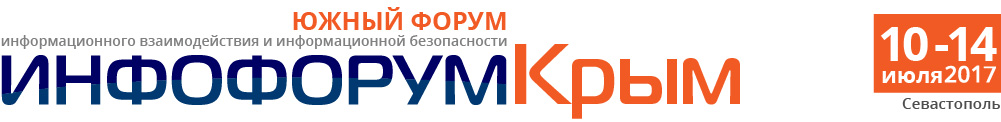 10–14 июля в Севастополе пройдет ставший уже традиционным Южный форум информационной безопасности «Инфофорум-КРЫМ». Организаторы форума: Комитет Государственной Думы ФС РФ по безопасности и противодействию коррупции, Аппарат Совета Безопасности РФ, Национальный форум информационной безопасности «Инфофорум» при поддержке и участии ФСБ, МВД, ФСТЭК, ФСО, Минкомсвязи, Россвязи, Банка России, ряда других министерств и ведомств.Основные темы Инфофорума-Крым:Реализация Доктрины информационной безопасности и Стратегии развития информационного общества: практические шаги на региональном и муниципальном уровняхКритическая информационная инфраструктура – что защищаем и от чего? Перспективы развития государственно-частного партнерстваIT-технологии против IT-технологий: противодействие терроризму и экстремизму в информационной сфереПовышение устойчивости к компьютерным атакам: защита платежных систем, систем управления в крупных компаниях, на производстве и в органах власти различного уровняНавстречу цифровой экономике: безопасность как основа устойчивого развитияЦифровой город: применение технологий безопасности в условиях построения городского информационного пространства.Также в программе Инфофорума: конкурс лучших решений и проектов в сфере импортозамещения «Чтобы защититься – создаем своё!» и выставочная экспозиция, на которой будут представлены современные решения по информационной безопасности.Впервые в рамках Южного форума Инфофорум проведет мастер-класс в лагере «Артек» на тему «Безопасность в Интернете и социальных сетях». Мастер-класс в форме урока по безопасному поведению в Сети юных пользователей проводится совместно с Управлением «К» МВД России (киберполиция) и Главным управлением безопасности и защиты информации Банка России. В работе Инфофорума-КРЫМ примут участие представители федеральных органов власти, органов власти Крыма и Севастополя, других регионов России, топ-менеджеры ведущих ИТ-компаний и госкорпораций:Эрнест Валеев, первый заместитель председателя Комитета Государственной Думы РФ по безопасности и противодействию коррупцииАндрей Крутских, спецпредставитель Президента РФ по международному сотрудничеству в области информационной безопасности;Дмитрий Полонский, заместитель Председателя Совета министров Республики Крым – министр внутренней политики, информации и связи Республики КрымАлексей Мошков, начальник БСТМ МВД России;Дмитрий Фролов, Главное управление безопасности и защиты информации Банка России;Петр Даричев, начальник Главного управления информатизации и связи Севастополя;Иван Гайченя, вице-президент по корпоративной безопасности ПАО «МТС»;Константин Денисов, заместитель генерального директора ГК «Росатом»;Борис Мирошников, член Общественного совета при Минкомсвязи России, вице-президент ГК «Цитадель»Открытие и пленарное заседание Инфофорума-Крым состоится 11 июля. Начало в 11.00.Место проведения: Севастополь, отель «Аквамарин» (ул. Парковая, 11), большой конференц-зал.Контактная информация и аккредитация СМИ: тел. (499) 678-80-93; 8 (985) 226-95-43, media@infoforum.ru.Сайт форума: https://infoforum.ru/conference/sevastopol-17  ----------------Информация об организаторе----------------Национальный форум информационной безопасности «Инфофорум» (Некоммерческое партнерство) с 2001 г. проводит в РФ и за рубежом мероприятия, посвященные различным аспектам информационной безопасности и электронного взаимодействия. Ежегодно мероприятия Инфофорума посещают более 5 тысяч специалистов. Дополнительная информация на сайте www.infoforum.ru